.STEP RIGHT, ½ PIVOT, TOGETHER, HOLD, STEP LEFT, ½ PIVOT, TOGETHER, HOLDKICK BALL STEP, ROCK, RECOVER, RIGHT SHUFFLE, STEP LEFT, ½ PIVOT RIGHTSTEP LEFT, ½ PIVOT, TOGETHER, HOLD, STEP RIGHT, ½ PIVOT, TOGETHER, HOLDKICK BALL STEP, ROCK, RECOVER, LEFT SHUFFLE, STEP RIGHT, ½ PIVOT LEFTSTEP FORWARD, ½ TURN RIGHT X 4, PAUSE, STEP FORWARD LEFT, ROCK BACK RIGHTLEFT BACK SHUFFLE, ½ TURN RIGHT, STEP,STEP, ROCK BACK, STEP IN PLACE RIGHT/LEFTREPEATWhere I Stand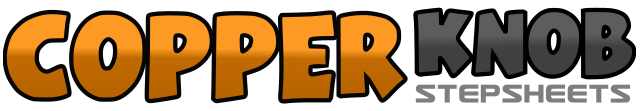 .......Count:48Wall:4Level:Intermediate.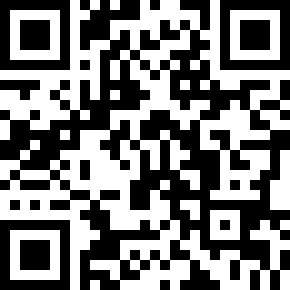 Choreographer:Rob Fowler (ES)Rob Fowler (ES)Rob Fowler (ES)Rob Fowler (ES)Rob Fowler (ES).Music:From Where I Stand - The Cheap SeatsFrom Where I Stand - The Cheap SeatsFrom Where I Stand - The Cheap SeatsFrom Where I Stand - The Cheap SeatsFrom Where I Stand - The Cheap Seats........1-2Step forward on right, turn ½ pivot left3-4Step right beside left, hold5-6Step forward on left, turn ½ pivot right7-8Step left beside right, hold9&10Kick right foot forward, step back on right, step back on left11-12Rock back on right, recover on left13&14Forward right shuffle15-16Step forward on left, turn ½ pivot right17-18Step forward on right, turn ½ pivot left19-20Step right beside left, hold21-22Step forward on left, turn ½ pivot right23-24Step left beside right, hold25&26Kick left foot forward, step back on left, step back on right27-28Rock back on left, recover on right29&30Forward left shuffle31-32Step forward on right, turn ½ pivot left33-34Step forward on right, ½ turn right as step back left35-36½ turn right as step forward right, ½ turn right as step back left37-38½ turn right as step forward right, hold39-40Step forward on left, rock back on right41&42Back left shuffle43-44½ turn right as step right back, step forward on left45-46Step forward on right, rock back on left47-48Step right beside left, step left beside right